Nigerian GovernmentVolume 1, Issue 1	March 2013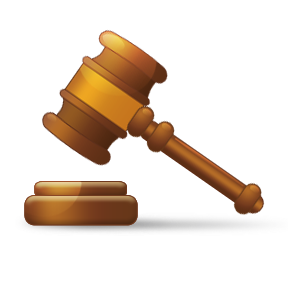 